COVID-19 Screening FormName:   Screening Date:  Please click the YES or NO checkbox to the questions below:Have you been tested for COVID-19 (Coronavirus)?      YES              NO    If NO, skip to question 2Test Date Result  * If a COVID-19 positive result WITHOUT Hospitalization:  Scan must be scheduled 10-days after the positive result date.Remain symptom free. * If a COVID-19 positive result WITH Hospitalization:Scan must be scheduled 20-days after the positive result date.Remain symptom free.		Have you been told you may have COVID-19 and are awaiting testing? YES              NO    If NO, skip to question 3 * If YES,         you may NOT continue scheduling..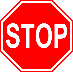 Do you have any of the following symptoms:        Yes          No                                                        Yes         No* If the person screened has answered YES to having any of the above symptoms (regardless of severity) they MUST Stay Home and cannot come in for their exam.* If the person screened has answered NO to all the above symptoms, they are required to wear a mask and will be provided one (if needed) upon entry to the Harrison facility.* Upon arrival, everyone will be temperature screened.  Any research staff or subject with a temperature reading under 100.4°F is cleared to enter the MRI Center.Have you been in close contact or recently exposed to someone with suspected or confirmed COVID-19?   YES              NO            *If YES, Please CONTINUE to Question #5.            *If NO, Please SKIP Question #5.  You may continue your scheduled scan.Have you tested negative for COVID-19 within 5 days of exposure?   YES              NO* If YES, you may continue your scheduled scan and continue to wear a high quality well-fitted mask per CDC guidelines while at the CMRR.*Subjects scans can be rescheduled 10 days from the date of last close contact and you remain symptom free.* If NO,       you may NOT continue the scheduled scan..  *Subjects scans can be rescheduled 10 days from the date of last close contact and you remain symptom free.*Research personnel may return to the CMRR after a period of 5 daysSource of Screening Info: Screened by:  *In order to have the most recent information, this form MUST be completed and emailed to the scanning technologist on the scheduled scan date.UIC3T MR Research Program3T MR Research ProgramCough                   Muscle Pain                Fever       Weakness   Chills                       Fatigue                     Shortness of Breath       Sore Throat              New Loss of Taste or Smell                    Any Other Respiratory Symptom(s) New Headache      Diarrhea                         